DSWD DROMIC Report #35 on the Effects of Southwest Monsoon enhanced by TD KardingAs of 07 September 2018, 6PMSITUATION OVERVIEWIssued at 3:00PM today, The Low Pressure Area (LPA) was estimated based on all available data in the vicinity of Rosales, Pangasinan (15.8N, 120.6E). Southwest Monsoon affecting Luzon and Western Visayas.Source: DOST-PAGASA Daily Weather ForecastSUMMARYNote: Ongoing assessment and validation.Sources: DSWD-FOs I, III, CAR, NCR, and CALABARZONBREAKDOWN PER REGIONSNCRNote: Ongoing assessment and validation.REGION INote: Ongoing assessment and validation.REGION IIINote: Ongoing assessment and validation.REGION CALABARZONREGION CARNote: Ongoing assessment and validation.Sources: DSWD-FOs I, III, CAR, NCR, and CALABARZONCOST OF ASSISTANCESources: DSWD-FOs I, III, CAR, NCR, and CALABARZONSituational ReportsDSWD-DRMBFO NCRFO IFO IIIFO CARFO CALABARZON *****The Disaster Response Operations Monitoring and Information Center (DROMIC) of the DSWD-DRMB continues to closely coordinate with concerned DSWD-Field Offices for significant disaster response updates.MARIEL B. FERRARIZReleasing OfficerREGION / PROVINCE / CITY / MUNICIPALITYNUMBER OF AFFECTEDNUMBER OF AFFECTEDNUMBER OF AFFECTEDNUMBER OF EVACUATION CENTERS (ECs)NUMBER OF INSIDE ECsNUMBER OF INSIDE ECsNUMBER OF OUTSIDE ECsNUMBER OF OUTSIDE ECsTOTAL DISPLACEDTOTAL DISPLACEDNO. OF DAMAGED HOUSESNO. OF DAMAGED HOUSESNO. OF DAMAGED HOUSESREGION / PROVINCE / CITY / MUNICIPALITYNUMBER OF AFFECTEDNUMBER OF AFFECTEDNUMBER OF AFFECTEDNUMBER OF EVACUATION CENTERS (ECs)NUMBER OF INSIDE ECsNUMBER OF INSIDE ECsNUMBER OF OUTSIDE ECsNUMBER OF OUTSIDE ECsTOTAL DISPLACEDTOTAL DISPLACEDNO. OF DAMAGED HOUSESNO. OF DAMAGED HOUSESNO. OF DAMAGED HOUSESREGION / PROVINCE / CITY / MUNICIPALITYBarangaysFamiliesPersonsNUMBER OF EVACUATION CENTERS (ECs)FamiliesPersonsFamiliesPersonsTotal FamiliesTotal PersonsNO. OF DAMAGED HOUSESNO. OF DAMAGED HOUSESNO. OF DAMAGED HOUSESREGION / PROVINCE / CITY / MUNICIPALITYBarangaysFamiliesPersonsNOWNOWNOWNOWNOWNOWNOWTotalTotallyPartiallyGRAND TOTAL1,285423,3761,711,472222451,0182731,0035182,0212,1263621,757NCR5610,00645,242457328--57328---REGION I565102,115421,142---972959729593854877REGION III470287,6741,136,47216159559--15955926818CALABARZON9620,50695,832124115--241151,016287729CAR983,07512,784151617670818172414613133REGION / PROVINCE / CITY / MUNICIPALITYNUMBER OF AFFECTEDNUMBER OF AFFECTEDNUMBER OF AFFECTEDNUMBER OF EVACUATION CENTERS (ECs)NUMBER OF INSIDE ECsNUMBER OF INSIDE ECsNUMBER OF OUTSIDE ECsNUMBER OF OUTSIDE ECsTOTAL DISPLACEDTOTAL DISPLACEDNO. OF DAMAGED HOUSESNO. OF DAMAGED HOUSESNO. OF DAMAGED HOUSESREGION / PROVINCE / CITY / MUNICIPALITYNUMBER OF AFFECTEDNUMBER OF AFFECTEDNUMBER OF AFFECTEDNUMBER OF EVACUATION CENTERS (ECs)NUMBER OF INSIDE ECsNUMBER OF INSIDE ECsNUMBER OF OUTSIDE ECsNUMBER OF OUTSIDE ECsTOTAL DISPLACEDTOTAL DISPLACEDNO. OF DAMAGED HOUSESNO. OF DAMAGED HOUSESNO. OF DAMAGED HOUSESREGION / PROVINCE / CITY / MUNICIPALITYBarangaysFamiliesPersonsNUMBER OF EVACUATION CENTERS (ECs)FamiliesPersonsFamiliesPersonsTotal FamiliesTotal PersonsNO. OF DAMAGED HOUSESNO. OF DAMAGED HOUSESNO. OF DAMAGED HOUSESREGION / PROVINCE / CITY / MUNICIPALITYBarangaysFamiliesPersonsNOWNOWNOWNOWNOWNOWNOWTotalTotallyPartiallyNCR5610,00645,242457328--57328---Malabon City421794312575--2575---Mandaluyong City12001,000----------Manila City1220561----------Marikina City135,45124,75121054--1054---Navotas122199122199--22199---Pasig City81,1575,323----------Quezon City172,21710,739----------San Juan City1214714----------Valenzuela City103081,012----------REGION / PROVINCE / CITY / MUNICIPALITYREGION / PROVINCE / CITY / MUNICIPALITYNUMBER OF AFFECTEDNUMBER OF AFFECTEDNUMBER OF AFFECTEDNUMBER OF EVACUATION CENTERS (ECs)NUMBER OF INSIDE ECsNUMBER OF INSIDE ECsNUMBER OF OUTSIDE ECsNUMBER OF OUTSIDE ECsTOTAL DISPLACEDTOTAL DISPLACEDNO. OF DAMAGED HOUSESNO. OF DAMAGED HOUSESNO. OF DAMAGED HOUSESREGION / PROVINCE / CITY / MUNICIPALITYREGION / PROVINCE / CITY / MUNICIPALITYNUMBER OF AFFECTEDNUMBER OF AFFECTEDNUMBER OF AFFECTEDNUMBER OF EVACUATION CENTERS (ECs)NUMBER OF INSIDE ECsNUMBER OF INSIDE ECsNUMBER OF OUTSIDE ECsNUMBER OF OUTSIDE ECsTOTAL DISPLACEDTOTAL DISPLACEDNO. OF DAMAGED HOUSESNO. OF DAMAGED HOUSESNO. OF DAMAGED HOUSESREGION / PROVINCE / CITY / MUNICIPALITYREGION / PROVINCE / CITY / MUNICIPALITYBarangaysFamiliesPersonsNUMBER OF EVACUATION CENTERS (ECs)FamiliesPersonsFamiliesPersonsTotal FamiliesTotal PersonsNO. OF DAMAGED HOUSESNO. OF DAMAGED HOUSESNO. OF DAMAGED HOUSESREGION / PROVINCE / CITY / MUNICIPALITYREGION / PROVINCE / CITY / MUNICIPALITYBarangaysFamiliesPersonsNOWNOWNOWNOWNOWNOWNOWTotalTotallyPartiallyREGION IREGION I565102,115421,142---972959729593854877Ilocos NorteIlocos Norte823571,715---2828357-357Adams1420-------4-4Badoc4943---28289-9Banna (Espiritu)1265305-------65-65Burgos428140-------28-28Dingras71260-------12-12LAOAG CITY (Capital)2210-------2-2Pagudpud61365-------13-13Paoay1667335-------67-67Pasuquin22147672-------147-147Sarrat4525-------5-5Vintar4540-------5-5Ilocos SurIlocos Sur10410,93652,570---942859428547461Alilem115----------Banayoyo431125-------211Bantay98084,037---420420---Burgos 172360----------Cabugao92,63613,354----------CITY OF CANDON158166---58166581664444-Caoayan41,7058,525----------Galimuyod154270----------Lidlidda2422---211211---Magsingal71,3556,008-------11-Nagbukel2840----------Narvacan5125567----------San Esteban96053,025----------San Ildefonso5109545----------San Juan (Lapog)10197928----------Santa Catalina4170510----------Santa Lucia119633,972----------Santiago292345---30883088---Sinait43881,939----------Suyo127135----------Tagudin111,5187,642----------CITY OF VIGAN (Capital)11050----------La UnionLa Union10311,59644,885---12125307516Bacnotan10287936-------14-7Bagulin3733-------716Bangar57443,720----------Bauang41447-------3-3Burgos61454-------413Caba173,35911,938-------483-483Luna303,22313,005----------Naguilian4830---1212716Pugo1727-------835San Gabriel71,5045,778----------San Juan152,4289,312-------3-3Santol115-------11-PangasinanPangasinan27679,226321,972-------413Aguilar72,67713,071----------Alcala151,4035,612----------Balungao101,0466,276----------Bautista31,6106,471----------Bayambang121,3625,844----------Binmaley13001,500----------Bugallon71,5457,360----------Calasiao2512,05934,322-------3-3Dagupan City3131,627120,370----------Infanta131,9395,686----------LINGAYEN (Capital)134621,771----------Malasiqui23501,750----------Mangaldan181,1005,500----------Mangatarem256,58932,915----------San Carlos City203,12713,590----------San Nicolas 11874----------Santa Barbara298,80144,005----------Santo Tomas 117----------Tayug211,6978,408-------11-Urbiztondo211,3886,940----------CITY OF URDANETA1125500----------REGION / PROVINCE / CITY / MUNICIPALITYREGION / PROVINCE / CITY / MUNICIPALITYNUMBER OF AFFECTEDNUMBER OF AFFECTEDNUMBER OF AFFECTEDNUMBER OF EVACUATION CENTERS (ECs)NUMBER OF INSIDE ECsNUMBER OF INSIDE ECsNUMBER OF OUTSIDE ECsNUMBER OF OUTSIDE ECsTOTAL DISPLACEDTOTAL DISPLACEDNO. OF DAMAGED HOUSESNO. OF DAMAGED HOUSESNO. OF DAMAGED HOUSESREGION / PROVINCE / CITY / MUNICIPALITYREGION / PROVINCE / CITY / MUNICIPALITYNUMBER OF AFFECTEDNUMBER OF AFFECTEDNUMBER OF AFFECTEDNUMBER OF EVACUATION CENTERS (ECs)NUMBER OF INSIDE ECsNUMBER OF INSIDE ECsNUMBER OF OUTSIDE ECsNUMBER OF OUTSIDE ECsTOTAL DISPLACEDTOTAL DISPLACEDNO. OF DAMAGED HOUSESNO. OF DAMAGED HOUSESNO. OF DAMAGED HOUSESREGION / PROVINCE / CITY / MUNICIPALITYREGION / PROVINCE / CITY / MUNICIPALITYBarangaysFamiliesPersonsNUMBER OF EVACUATION CENTERS (ECs)FamiliesPersonsFamiliesPersonsTotal FamiliesTotal PersonsNO. OF DAMAGED HOUSESNO. OF DAMAGED HOUSESNO. OF DAMAGED HOUSESREGION / PROVINCE / CITY / MUNICIPALITYREGION / PROVINCE / CITY / MUNICIPALITYBarangaysFamiliesPersonsNOWNOWNOWNOWNOWNOWNOWTotalTotallyPartiallyREGION IIIREGION III470287,6741,136,47216159559--15955926818BataanBataan145,14321,560----------Dinalupihan595375----------Hermosa95,04821,185----------BulacanBulacan205151,321627,10312572--2572---Balagtas (Bigaa)58,13040,650----------Baliuag71,0324,437----------Bocaue137,98913,795---------- Bulacan48113,029----------Bustos1420----------Calumpit2927,599115,79712572--2572---Guiguinto145,38526,925----------Hagonoy2641,282198,153----------City of Malolos (capital)5127,76970,303----------Marilao169,79546,036----------City of Meycauayan64,13524,306----------Paombong1414,12171,105----------Plaridel276366----------Pulilan152,95411,464----------Santa Maria2239717----------PampangaPampanga172116,150430,43313107400--1074003-3Apalit97,06220,70913286--3286---Arayat51,4046,652----------Bacolor47533,225----------Candaba32,02310,1441735--735---Guagua1913,15762,659----------Lubao3114,46449,709----------Mabalacat150211----------Macabebe2530,74979,381759238--59238---Masantol2610,77054,290-------3-3Mexico61,2066,059----------Minalin157,43336,2584941--941---City of San Fernando (capital)363272----------San Simon139,64138,021----------Santa Rita11042----------Santo Tomas79,06636,204----------Sasmuan (Sexmoan)48,29926,597----------TarlacTarlac7414,35655,12322787--2787---Bamban11770----------Camiling294,10617,834----------Capas54,05616,983----------La Paz102,2167,615----------Moncada193,37310,520----------Paniqui75291,85022787--2787---Ramos359251----------ZambalesZambales57042,253-------23815Botolan15111,523-------1679Palauig21156-------4-4Santa Cruz2182674-------312REGION / PROVINCE / CITY / MUNICIPALITYREGION / PROVINCE / CITY / MUNICIPALITYNUMBER OF AFFECTEDNUMBER OF AFFECTEDNUMBER OF AFFECTEDNUMBER OF EVACUATION CENTERS (ECs)NUMBER OF INSIDE ECsNUMBER OF INSIDE ECsNUMBER OF OUTSIDE ECsNUMBER OF OUTSIDE ECsTOTAL DISPLACEDTOTAL DISPLACEDNO. OF DAMAGED HOUSESNO. OF DAMAGED HOUSESNO. OF DAMAGED HOUSESREGION / PROVINCE / CITY / MUNICIPALITYREGION / PROVINCE / CITY / MUNICIPALITYNUMBER OF AFFECTEDNUMBER OF AFFECTEDNUMBER OF AFFECTEDNUMBER OF EVACUATION CENTERS (ECs)NUMBER OF INSIDE ECsNUMBER OF INSIDE ECsNUMBER OF OUTSIDE ECsNUMBER OF OUTSIDE ECsTOTAL DISPLACEDTOTAL DISPLACEDNO. OF DAMAGED HOUSESNO. OF DAMAGED HOUSESNO. OF DAMAGED HOUSESREGION / PROVINCE / CITY / MUNICIPALITYREGION / PROVINCE / CITY / MUNICIPALITYBarangaysFamiliesPersonsNUMBER OF EVACUATION CENTERS (ECs)FamiliesPersonsFamiliesPersonsTotal FamiliesTotal PersonsNO. OF DAMAGED HOUSESNO. OF DAMAGED HOUSESNO. OF DAMAGED HOUSESREGION / PROVINCE / CITY / MUNICIPALITYREGION / PROVINCE / CITY / MUNICIPALITYBarangaysFamiliesPersonsNOWNOWNOWNOWNOWNOWNOWTotalTotallyPartiallyCALABARZONCALABARZON9620,50695,832124115--241151,016287729BatangasBatangas113181,480-------318114204Calaca21674-------16412Lemery72321,064-------232100132San Luis145218-------45639Taal125124-------25421CaviteCavite496,07427,037-------30741266Cavite City345,49524,727-------24222Noveleta389412----------Rosario102821,232-------28339244Tanza2208666----------LagunaLaguna31671-------1-1Biñan1736----------Los Baños1517-------1-1Paete1418----------RizalRizal3314,09867,244124115--24115390132258City of Antipolo1420----------Binangonan11791----------Cainta31,1943,805----------Rodriguez (Montalban)75,88129,246-------2121-San Mateo136,41931,042124115--2411527854224Tanay54172,320-------915734Taytay3166720----------REGION / PROVINCE / CITY / MUNICIPALITYREGION / PROVINCE / CITY / MUNICIPALITYNUMBER OF AFFECTEDNUMBER OF AFFECTEDNUMBER OF AFFECTEDNUMBER OF EVACUATION CENTERS (ECs)NUMBER OF INSIDE ECsNUMBER OF INSIDE ECsNUMBER OF OUTSIDE ECsNUMBER OF OUTSIDE ECsTOTAL DISPLACEDTOTAL DISPLACEDNO. OF DAMAGED HOUSESNO. OF DAMAGED HOUSESNO. OF DAMAGED HOUSESREGION / PROVINCE / CITY / MUNICIPALITYREGION / PROVINCE / CITY / MUNICIPALITYNUMBER OF AFFECTEDNUMBER OF AFFECTEDNUMBER OF AFFECTEDNUMBER OF EVACUATION CENTERS (ECs)NUMBER OF INSIDE ECsNUMBER OF INSIDE ECsNUMBER OF OUTSIDE ECsNUMBER OF OUTSIDE ECsTOTAL DISPLACEDTOTAL DISPLACEDNO. OF DAMAGED HOUSESNO. OF DAMAGED HOUSESNO. OF DAMAGED HOUSESREGION / PROVINCE / CITY / MUNICIPALITYREGION / PROVINCE / CITY / MUNICIPALITYBarangaysFamiliesPersonsNUMBER OF EVACUATION CENTERS (ECs)FamiliesPersonsFamiliesPersonsTotal FamiliesTotal PersonsNO. OF DAMAGED HOUSESNO. OF DAMAGED HOUSESNO. OF DAMAGED HOUSESREGION / PROVINCE / CITY / MUNICIPALITYREGION / PROVINCE / CITY / MUNICIPALITYBarangaysFamiliesPersonsNOWNOWNOWNOWNOWNOWNOWTotalTotallyPartiallyCARCAR983,07512,784151617670818172414613133AbraAbra512,82311,738---15262315262339732Bangued (capital)241,2725,154-------37730Bucay1-15----------Dolores225120----------Lagangilang106442,721---140573140573---Lagayan1225950----------Luba1211-------2-2Pidigan352138---12501250---Pilar117----------San Isidro11563----------San Quintin3205895----------Villaviciosa43821,664----------BenguetBenguet3018674615161959247535431Atok11560-------716Baguio City1444206-------13112Bakun3834-------1-1Buguias32065-41415461960312Itogon159219----------Kabayan2515112413515---Kapangan3740-------7-7Kibungan1210-------312Mankayan1615-------1-1Tuba12082----------Mountain ProvinceMountain Province1766300---52652672270Paracelis234170-------34-34Bauko92293-------23-23Tadian61037---52652615213REGION / PROVINCE / CITY / MUNICIPALITYREGION / PROVINCE / CITY / MUNICIPALITYTOTAL COST OF ASSISTANCE (PHP)TOTAL COST OF ASSISTANCE (PHP)TOTAL COST OF ASSISTANCE (PHP)TOTAL COST OF ASSISTANCE (PHP)TOTAL COST OF ASSISTANCE (PHP)REGION / PROVINCE / CITY / MUNICIPALITYREGION / PROVINCE / CITY / MUNICIPALITYTOTAL COST OF ASSISTANCE (PHP)TOTAL COST OF ASSISTANCE (PHP)TOTAL COST OF ASSISTANCE (PHP)TOTAL COST OF ASSISTANCE (PHP)TOTAL COST OF ASSISTANCE (PHP)REGION / PROVINCE / CITY / MUNICIPALITYREGION / PROVINCE / CITY / MUNICIPALITYTOTAL COST OF ASSISTANCE (PHP)TOTAL COST OF ASSISTANCE (PHP)TOTAL COST OF ASSISTANCE (PHP)TOTAL COST OF ASSISTANCE (PHP)TOTAL COST OF ASSISTANCE (PHP)REGION / PROVINCE / CITY / MUNICIPALITYREGION / PROVINCE / CITY / MUNICIPALITYDSWDLGUNGOsOTHERSGRAND TOTALGRAND TOTALGRAND TOTAL60,457,964.7843,050,635.113,069,650.002,064,500.00108,642,749.89NCRNCR19,893,038.54---19,893,038.54Malabon CityMalabon City74,474.00---74,474.00Mandaluyong CityMandaluyong City302,740.00---302,740.00Manila CityManila City1,817,629.34---1,817,629.34Marikina CityMarikina City15,356,000.00---15,356,000.00NavotasNavotas30,274.00---30,274.00Pasig CityPasig City363,288.00---363,288.00Quezon CityQuezon City1,645,893.20---1,645,893.20San Juan CitySan Juan City302,740.00---302,740.00REGION IREGION I23,928,254.001,413,656.11-435,000.0025,776,910.11Ilocos NorteIlocos Norte-50,570.00--50,570.00Badoc-2,160.00--2,160.00Pasuquin-48,410.00--48,410.00Ilocos SurIlocos Sur2,692,194.00272,879.00--2,965,073.00Bantay290,520.00181,359.00--471,879.00Cabugao842,760.00---842,760.00CITY OF CANDON349,674.0013,800.00--363,474.00Caoayan558,000.00---558,000.00Magsingal403,920.0071,000.00--474,920.00San Esteban108,000.00---108,000.00Santiago-6,120.00--6,120.00Sinait139,320.00---139,320.00CITY OF VIGAN (Capital)-600.00--600.00La UnionLa Union6,219,660.00801,630.00--7,021,290.00PSWDO La Union474,525.00---474,525.00Bacnotan72,616.00---72,616.00Bagulin18,809.00---18,809.00Bangar267,840.00---267,840.00Bauang108,867.009,570.00--118,437.00Burgos39,544.00---39,544.00Caba3,609,940.00---3,609,940.00Luna476,640.00239,080.00--715,720.00Naguilian16,122.00---16,122.00Pugo16,289.00---16,289.00San Gabriel236,160.00364,640.00--600,800.00San Juan882,308.00188,340.00--1,070,648.00PangasinanPangasinan15,016,400.00288,577.11-435,000.0015,739,977.11Aguilar1,130,040.00149,640.00--1,279,680.00Alcala360,000.00---360,000.00Balungao1,415,500.00---1,415,500.00Bautista360,000.00---360,000.00Bayambang324,000.00---324,000.00Bugallon796,000.00---796,000.00Calasiao2,231,060.00---2,231,060.00Dagupan City1,260,000.00---1,260,000.00Infanta336,960.00---336,960.00LINGAYEN (Capital)1,163,500.007,003.68--1,170,503.68Malasiqui126,000.00---126,000.00Mangaldan2,327,000.00---2,327,000.00Mangatarem582,840.0090,420.43--673,260.43San Carlos City360,000.00---360,000.00San Nicolas -1,170.00--1,170.00Santa Barbara1,163,500.0040,343.00-435,000.001,638,843.00Tayug360,000.00---360,000.00Urbiztondo720,000.00---720,000.00REGION IIIREGION III13,441,254.0032,412,904.002,893,250.00-48,747,408.00BulacanBulacan6,642,000.0013,508,036.00--20,150,036.001st District of Bulacan252,000.00---252,000.00Balagtas (Bigaa)-23,400.00--23,400.00 Bulacan360,000.0090,000.00--450,000.00Calumpit1,296,000.006,082,204.00--7,378,204.00Guiguinto-271,932.00--271,932.00Hagonoy1,800,000.005,844,000--7,644,000.00City of Malolos (capital)774,000.00989,000.00--1,763,000.00City of Meycauayan360,000.00---360,000Paombong1,440,000.00---1,440,000.00Pulilan360,000.00207,500.00--567,500PampangaPampanga5,606,214.0018,274,842.002,893,250.00-26,774,306.00Apalit360,000.00308,000389,200-1,057,200.00Arayat60,840---60,840Bacolor354,614338,700.00--693,314.00Guagua50,040374,186700,000-1,124,226Lubao893,875.00839,825.00236,250-1,969,950.00Macabebe2,806,485.004,270,200--7,076,685.00Masantol90,360.002,552,770328,500.00-2,971,630.00Mexico90,000---90,000.00Minalin360,0002,427,640.00--2,787,640.00San Simon-2,859,942--2,859,942Santo Tomas540,000.00897,443.001,239,300-2,676,743.00Sasmuan (Sexmoan)-2,189,102--2,189,102TarlacTarlac545,040.00630,026.00--1,175,066.00Bamban-6,500--6,500Camiling-20,326.00--20,326.00Capas360,000---360,000La Paz-10,325.00--10,325.00Moncada-413,350.00--413,350.00Paniqui-179,525.00--179,525.00ZambalesZambales648,000.00---648,000.00648,000.00---648,000.00CALABARZONCALABARZON1,820,000.008,851,412.00176,400.001,629,500.0012,477,312.00BatangasBatangas-24,000.00--24,000.00Calaca-24,000.00--24,000.00CaviteCavite-2,300,000.00--2,300,000.00Cavite City-2,300,000.00--2,300,000.00LagunaLaguna-5,462.00--5,462.00Paete-5,462.00--5,462.00RizalRizal1,820,000.006,521,950.00176,400.001,629,500.0010,147,850.00Cainta-18,000.00--18,000.00Rodriguez (Montalban)180,000.003,318,850.00-1,279,500.004,778,350.00San Mateo1,640,000.003,185,100.00176,400.00350,000.005,351,500.00CARCAR1,375,418.24372,663.00--1,748,081.24AbraAbra1,148,752.35348,178.00--1,496,930.35Bangued (capital)207,689.1014,000.00--221,689.10Dolores-2,268.00--2,268.00Lagangilang337,614.75115,500.00--453,114.75Lagayan69,956.2568,750.00--138,706.25Pidigan9,594.004,800.00--14,394.00San Isidro5,996.25---5,996.25San Quintin-16,800.00--16,800.00Villaviciosa517,902.00126,060.00--643,962.00BenguetBenguet182,000.5924,485.00--206,485.59Baguio City33,514.849,485.00--42,999.84Buguias17,757.00---17,757.00Itogon79,950.00---79,950.00Kabayan7,398.7515,000.00--22,398.75Kapangan4,439.25---4,439.25Kibungan1,479.75---1,479.75Tuba37,461.00---37,461.00Mountain ProvinceMountain Province44,665.30---44,665.30Bauko29,964.50---29,964.50Tadian14,700.80---14,700.80DATESITUATIONS / ACTIONS UNDERTAKENJuly 14, 2018 to presentThe Disaster Response Operations Monitoring and Information Center of DSWD-DRMB is on 24/7 duty and continuously monitoring and coordinating with the concerned DSWD-Field Offices for significant disaster response operations updates.DATESITUATIONS / ACTIONS UNDERTAKEN13 August 2018 to presentDSWD FO-NCR is continuously coordinating with the 17 LGUs through its respective Local Social Welfare and Development Office (LSWDOs) regarding necessary augmentation assistance needed by the affected families.DSWD FO-NCR is also closely coordinating with MMDA Flood Control Center for updates.DSWD FO-NCR Disaster Response Management Division and the FO Quick Response Teams are on standby-alert for any eventualities that might happen due to the effects of Habagat.DATESITUATIONS / ACTIONS UNDERTAKEN19 August 2018 DSWD-FO I is continuously monitoring, coordinating and validation through the SWAD Team Leaders, P/C/MDRRMCs and P/C/MSWDO relative to the status of their respective area of responsibility along with the CCCM, IDP Protection and FNFI concerns.DATESITUATIONS / ACTIONS UNDERTAKEN13 August 2018 to presentDSWD-FO III is continuously monitoring and coordinating with the DSWD Provincial Extension Office of the 7 provinces relative to the status of their respective areas.DSWD-FO III is continuously monitoring the existing evacuation centers in the provinces of Bulacan, Pampanga, Zambales, and Tarlac.DSWD-FO III facilitated 1,500 FFPs requested by Municipality of Bocaue, Bulacan.DSWD-FO III facilitated approval of recommended 5, 364 FFPs requested by Chairman Engr. Aldrin CardenasMRRD-NECC Camiling, Tarlac Chapter.DSWD-FO III facilitated approval of letter requesting two trucks from PNP RO3 to replenish stockpile from NROC.DSWD-FO III facilitated approval for the request of NCMF- North Luzon Regional Director, Dir Jo Anne Haber and Municipal Mayor of Calumpit Bulacan.DATESITUATIONS / ACTIONS UNDERTAKEN13 August 2018 to presentAlert Blue is raised by the DSWD-CAR consistent with the Blue Alert status of the Cordillera RDRRM Council.DRMD QRT DROMIC Team on duty. QRT DROMIC Report duty of the different Provincial SWAD Teams are activated.Close coordination is being conducted with the Cordillera RDRRM Council in monitoring and verifying reports on affected and displaced persons and families and the assistance needed.DATESITUATIONS / ACTIONS UNDERTAKEN22 August 2018DSWD-FO CALABARZON submitted their terminal report.17 August 2018 The weather has improved since August 13, 2018 and the flood has already receded. The displaced families / persons are gradually returning to their residence and most of the evacuation centers are already closing. As of this reporting, only 10 evacuation centers remain open.The previously reported damaged houses in Cavite City and Rosario, Cavite are being validated if the cause of damages was brought about by the Southwest Monsoon enhanced by TS Karding.The alert level of Disaster Response Operations Monitoring and Information Center (DROMIC) and the Regional QRTs is now in Blue Alert status. However, the DRMD Staff and QRT are advised to stay vigilant for possible deployment.QRT Members facilitated the distribution of FFPs and Sleeping Kits in San Mateo Rizal.The DRMD is conducting assessment and validation on the request for augmentation on FFPs; and continuously reviewing reports from the affected LGUs to identify areas for technical assistance.Regular coordination with LSWDOs in order to determine if there is a need for augmentation on Food and Non-Food Items.From August 15, 2018 to present, the DSWD FO IV-A is currently conducting distribution of Family Food Packs and Non Food Items at San Mateo Rizal. To date, 2,000 Family Food Packs (FFPs) and 2,000 sleeping kits were already distributed to the affected IDPs in San Mateo, Rizal and still ongoing as of this reporting time. These items were identified based on the RDANA conducted by the Field Office on August 13-14, 2018. The NFIs were hauled at GMA Warehouse last night and the Family Food Packs were hauled at the NRLMS this morning till 5:00 PM. Rizal PDRRMO lent 2 trucks thru the coordination with Office of Civil Defense IV-A.Some photo-documentations of ongoing response activities: 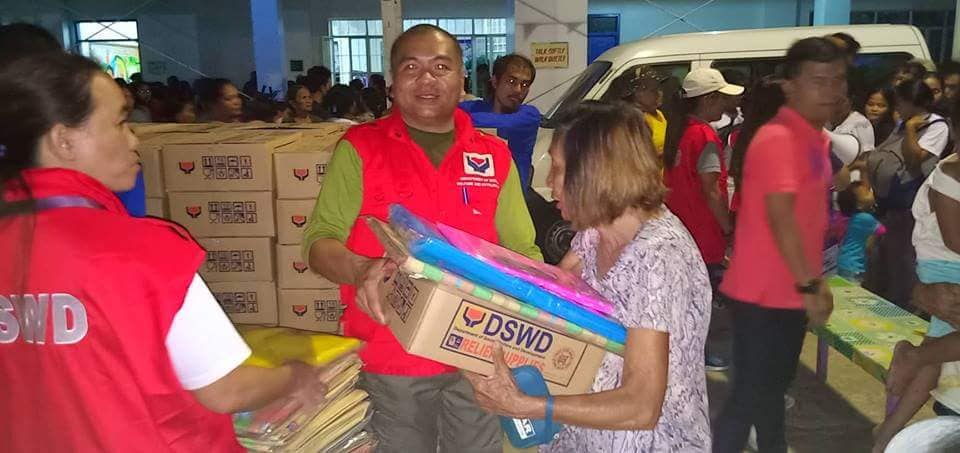 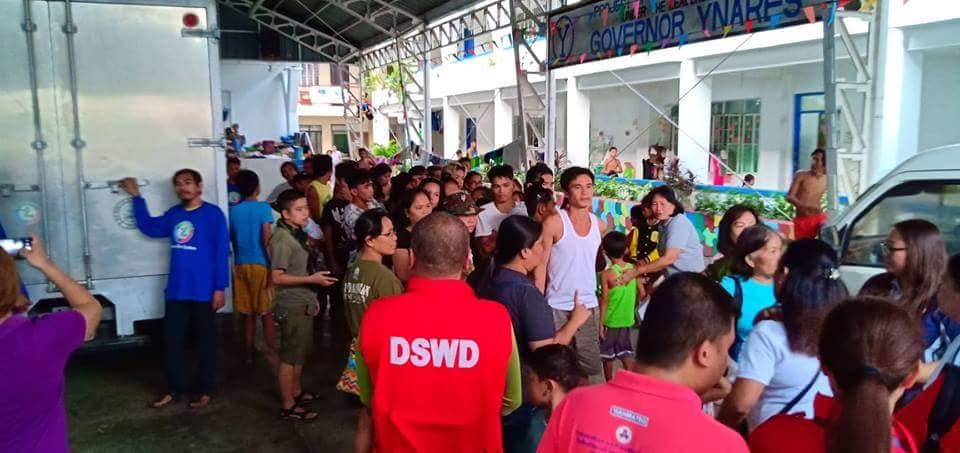 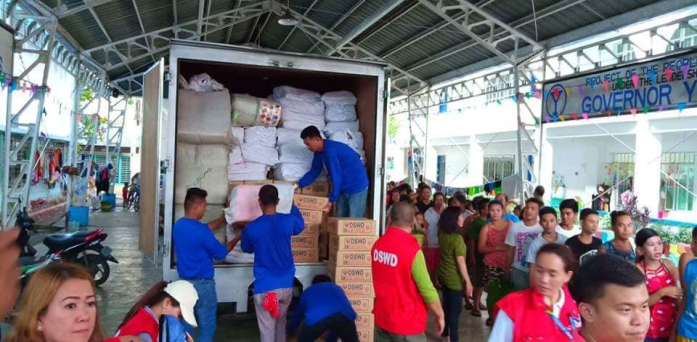 On August 16, 2018 the Regional Quick Response Team facilitated the distribution of Family Food Packs and Sleeping Kits to the affected families in San Mateo, Rizal: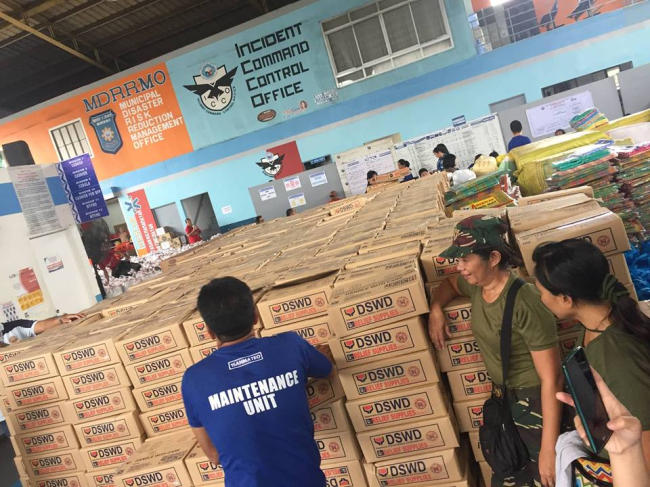 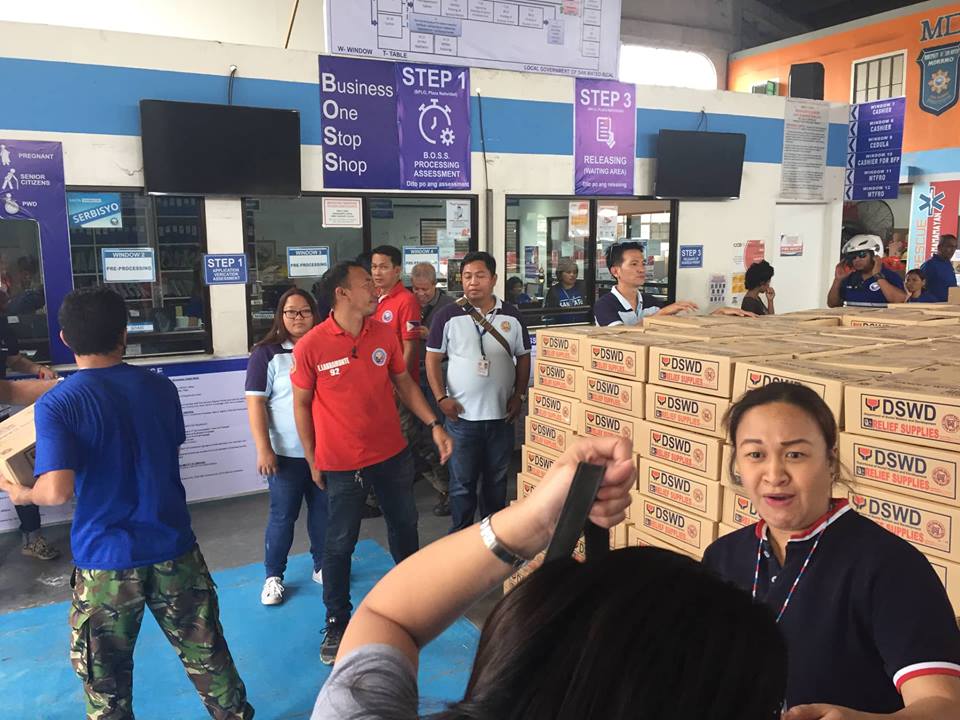 13 August 2018 to presentAffected LGUs were conducting relief efforts and provision of hot meals for residents of areas affected by the Southwest Monsoon.The affected LGUs mobilized their staff in their operational areas to strengthen the government’s emergency response coordination.MSWDOs were conducting profiling of the families who sought temporary shelter in evacuation centers. The MSWDOs prioritized the provision of hot meals as immediate response.MSWDOs of the affected LGUs mobilized there trained personnel on camp coordination and camp management, psychosocial support program, and information managementDSWD-FO CALABARZON maintained close coordination with the MSWDOs of the LGUs with reported evacuation centers.The Disaster Response Management Division (DRMD) of DSWD-FO CALABARZON closely monitored the relief operations conducted by the LGUs.DSWD-FO CALABARZON continued to send rainfall warnings and flood advisories through SMS and other media platforms to MSWDOs who are in flood and landslide-prone areas.DSWD-FO CALABARZON closely monitored the progress of the response activities of the affected LGUs.Based on the above information, the team would like to recommend that the monitoring and further evaluation of the existing evacuation centers be turned-over to the DRU. However, the succeeding teams shall be on-call should there be scheduled hauling and distribution to LGUs.